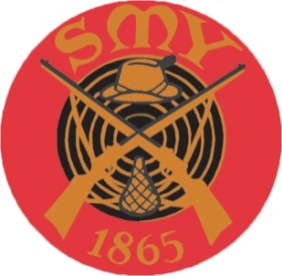 Riistamaalikerhon mestaruuskilpailutEurooppalainen metsästysammunta10m ilma-aseKettu Kauris Gemssi Karju7.2.2019N 50    Tiina Aalto                26+36+38+35 yht. 135 p.M 60   Jarmo Pöndelin         49+48+49+49 yht. 195 p.     M 70   Harri   Ulmanen         50+48+46+48 yht. 192 p.M 70   Vesa Perhoniemi       42+43+42+49 yht. 176 p.